                           Сценарий  внеклассного  мероприятия"Праздник осенних цветов"Подготовили и провели Учителя начальных классовМОУ «СОШ д.ЮрловкаСаратовского района»Вострикова Инесса ОнисифоровнаКостючик Татьяна Ивановна Цель мероприятия:-Расширить знания учащихся о цветах , показать многообразие цветов в природе.-Продолжить формирование умений наблюдать и распознавать цветы  в природе.-Воспитывать любовь к окружающим растениям и бережное отношение к ним.Оборудование:цветы, корзина с цветами, презентация  рисунки.Звучит музыка П.И. Чайковского "Времена года" «Осенняя песня»Звучит музыка  «Октябрь»  слайд 1-2 Вед 1: Дорогие ребята! Посмотрите вокруг: какой прекрасный, удивительный мир нас окружает – леса, поля, реки, горы, небо, солнце ,животные, птицы. Это природа! Наша природа, полная поэзии и прелести, трогает и волнует каждого человека, любящего свою Родину, оказывает благотворное влияние на его душу.      Но у людей особое, благоговейное отношение к цветам. Мы так сроднились с цветами, что даже не задумываемся порой, сколь удивительным и совершенным творением природы они являются. Слайд 3           И поэтому наш сегодняшний осенний праздник мы посвящаем им, цветам, удивительным творениям природы. Слайд 4Вед 2: Цветы, цветы… Как много их И розовых, и голубых                                      , 
Как мотыльков на тонких стеблях,
Цветы, цветы…И там, и тут
Они смеются и цветут.  Цветочница       Слайд 5 Ни один праздник, ни одно торжество не обходится без цветов. Все любят цветы. Ими украшают сады, парки, улицы и жилища .Наряднее и веселее становится в комнате с цветами. Но цветы не только украшение! Каждый цветок из букета хранит свою тайну, а иногда забавные или поучительные истории, о которых интересно узнать тому, кто любит цветы.В небе радуга-дуга
Опустилась на луга.
В поле солнышко играет.
Оживилось все вокруг
И цветы в росе сияют
Тихим, ласковым огнем.Слайд 6 Цветочница         Нет ничего на земле прекрасней и нежней цветов .Дарить цветы - значит выразить человеку свои искренние чувства любви, почтения ,уважения. Цветы добрые посредники между людьми. Они помогают делать наши отношения более сердечными, доверительными                         Цветы, как люди, на добро щедры.
                         И щедро нежность людям отдавая, 
                        Они цветут, сердца отогревая,
                       Как маленькие, теплые костры.Цветочница: Начинаем наш бал! Ребята, вы хорошо знаете цветы? А вот сейчас и проверим.Есть одна игра для вас – 
Я прочту стихи сейчас,
Я начну, а вы кончайте,
Дружно, хором отвечайте.1. Золотая середина и лучи кругом,
Это, может быть, картина: солнце в небе голубом?
Нет, не солнце на бумажке
На лугу цветок…(ромашка) слайд 72. Ранним утором распускает
Лепестки свои цветок,
А как вечер наступает,
Гасит красный огонек.
Погляди-ка, погляди-ка,
Что за красный веерок?
Это яркая….(гвоздика) слайд 8
3 Новый празднует денек.Подрастет, нарядится
В беленькое платьице,
Легкое, воздушное, ветерку послушное.
А пока стоит одетый
В желтый сарафанчик,
И зовут его ребята
Просто…(одуванчик)  слайд 94. На солнечной опушке в траве стоит она,
Лиловенькие ушки тихонько подняла.
И тут поможет вам смекалка,
Все зовут цветок…(фиалка)       слайд 105. В траве густой, зеленой он выглядит нарядно,
Но с пашен, как сорняк, он выгнан, беспощадно,
Головка голубая и длинный стебелек,
Но кто ж его не знает? Ведь это… (василек)   слайд 11Молодцы, ребята! Вы хорошо знаете цветы. Ученик    (слайд 12 )За прошлые воспоминания,За мимолётность красоты,За жаркий пепел увяданьяЛюблю осенние цветы.Они, вобрав зари прохладуИ облаков скользящий лёт,Спешат цвести, боясь, что радостьНежданный холод оборвёт.Мечтой надежды обречённойЦветы осенние горят,Но вдохновенно, увлечённоЛюбовь последнюю хранят Флора: Здравствуйте, ребята! Я повелительница и богиня цветов - Флора, пришла на праздник и поведаю вам некоторые тайны цветов.  2 ведущий. Когда пыл осени вихрастойХлеба окрасит в жёлтый цвет,Звезда лугов – земная астра   слайд 13Небесным звёздам шлёт приветСлайд 14   Флора   Астра – наидревнейшее растение. Когда около Симферополя вскрыли царскую гробницу двухтысячелетней давности, то среди разных гирлянд из листьев аканта, лавра и шишек сосны увидели изображение астры. Астра у  древних греков считалась амулетом.Астры – последняя улыбка осени, красивы и неприхотливы, вызывают различные ассоциации. Одни, увидев их, радуются; другие – грустят; третьи думают о вечности красоты, а четвёртые разводят руками: зима на дворе, а они расцветают, выдерживая морозы до семи градусов.Ученик в костюме цветка астры. 1-я астра  слайд 15Я белая астра, осенний цветок,Белее снежинки мой лепесток!2-я астра  слайд 16Я астра лиловая в вашем букете,Не правда ли, очень нарядна я, дети?Астру с приятными её лепестками,С давних времен называли «звездой».Так вы её называли и сами.В ней лепестки разъезжались лучамиОт сердцевинки совсем золотой.Слайд 17Зачем эти поздние астрыВ прозрачной сквозной тишинеТак сердцу милы и прекрасны,Как звёздчатый снег при луне?Зачем в палисаде осеннемНад зябкостью вымерших грядИх бледные белые тениБесшумно и грустно парят? Наверное, затем, чтобы одаривать вас радостью Флора  слайд 18Пестрых астр букет прекрасен!Как украсили вы праздник!Соберем к цветку цветок,Выйдет ярким и наряднымНынче праздничный венок! (Чадова Л.) Проводится игра «Собери цветок».слайд 19Звучит музыка 1804Подготовка к игре: на столах раскладываются вырезанные из цветной бумаги разнообразные цветы и листья, корзинка. Каждая команда под музыку должна собрать цветочную композицию или букет. Учитывается время выполнения, красота и оригинальность созданного букета.ФлораПеред вами цветы родом из самых разных стран.Георгин.Он стоит на ножке длиннойБудто в танце балерина.Как букет цветок одинТемно-красный георгин       слайд 20Флора. Как красиво смотрятся в саду георгины, или далии. Это высокие, в рост человека, растения с очень крупными, как корзинки подсолнуха, цветками, и низкорослые, с мелкими, как будто из гофрированной бумаги, цветами.                 Слайд 21Георгин – выходец из теплых, тропических районов Америки (из Мексики и Гватемалы). И попали они к нам недавно - всего каких-то двести лет назад. Слайд 22     Название свое георгина получила в честь работавшего в России ученого-ботаника Георги.    Слайд 23. Георгина наряду с другими цветами стала любимым садовым растением наших краев. Окраска и форма этого цветка оказалась столь разнообразна, что уже сейчас цветоводы вывели более 8 тысяч сортов.Ученик В синем поле холодные тени,Белый иней в саду на заре…Хризантемы цветут, хризантемы,  слайд 24День осенний стоит на дворе.Слайд 25-26  Хризантемы – настоящие цветы осени. Им даже не страшны заморозки. До первого снега ярко горят их крупные головки.По старинному лунному календарю октябрь считается месяцем хризантем. Слайд 27Слайд 28Хризантемы одни в опустевшем саду,Да ещё листопад, да ещё на ходуТучка дождик прольёт, подморозит слегка,Но не никнет от холода венчик цветкаЦветочница  Много ярких цветов из Мексики: циннии, бархатцы, космея.1-й Ученик (с букетом из цинний):  слайд 29Циния родом из Северной Америки. Мы знаем эти невысокие, обычно красные цветы, похожие сразу на астру и на ромашку. Они хорошо смотрятся на городских клумбах.2-й Ученик: (с букетом из бархатцев) слайд 30Веселые оранжевые бархатцы обычно обрамляют садовые дорожки. Они цветут, все лето до глубокой осени. (слайд 31) На своей родине – на западе Соединенных штатов Америки – бархатцы (тагетес) растут повсюду. Диких бархатцев там, около 50 видов.Слайд 32 Итальянка календула. Встречается в диком виде по всей южной Европе.  (слайд 33) Садовая календула по-русски называется «ноготки». Из календулы приготовляют лекарства. Она дает оранжевую краску, которой подкрашивают маргарин.Солнечно-яркие цветки календулы цветут долго. До самых морозов будет казаться, что солнце светит у вас на клумбе.Флора. А теперь проведем   Конкурс загадок. слайд 34Коготок коротокА сквозь землю прошел –Шапку золота нашел. (Календула) Бутон – для красы.Шипы - для угрозы.Цветка не найти красивее … (Розы)Он на стражника похожий,Словно клумбу встал стеречь.Яркий цвет, лист заостренный,По – латыни значит «меч». (Гладиолус)Из Голландии приехал,И мороз наш не помеха!Меж цветов он «знатный пан»,Колпачком цветет … (Тюльпан)На клумбе у окошкаПосажена картошка.Цветки ее огромные –И светлые и темные. (Георгин)Все знакомы с нами:Яркими, как пламя.Мы однофамильцыС мелкими гвоздями.Полюбуйтесь дикимиАлыми… (Гвоздиками)Меня называют царицей цветов!
За цвет и за запах моих лепестков
Хоть куст мой зеленый вас ранить готов
Но кто не простит мне колючих шипов!
Кто же я? (Роза)   сл 35Флора: Роза - символ божественной тайны. Древние греки создали множество легенд и сказаний об этом прекрасном цветке. Говорят, что роза появилась из белоснежной морской пены ,падавшей с тела Афродиты - богини красоты, когда она выходила с первыми лучами утренней зари из моря. По христианской мифологии роза - символ милосердия, душевной чистоты.Роза:   сл 36
Нет в мире ничего нежней и краше
Чем этот свисток алых лепестков
Раскрывшийся прекраснейшею чашей.
(С. Маршак)Флора:  «Царицей цветов» называют розу. Трудно теперь сказать, то ли её так назвали за розовый цвет, то ли сама роза дала название розовому цвету. Но точно известно, что произошел этот изумительно красивый цветок от скромного кустарника шиповника. Самые лучшие, красивые и крупные экземпляры шиповника столетие за столетием отбирали и высаживали цветоводы.Сл 37   Белые, желтые и красные цветы заиграли тысячами оттенков в новых сортах. А в Японии вывели розу, которая меняет свой цвет от освещения: днем она ярко-красная, вечером - белая! Следующий конкурс "Цветочный аукцион".    Слайд 38 Кто больше знает цветов на букву "Р" и на "Л".Роза                  ЛилияРаффлезия       Лютик Резеда              ЛандышРогоз               ЛьнянкаРедька             ЛюбкаРомашка           ЛюпинРосянка ЛотосКонкурс «Мой любимый цветок».     Звучит музыка 1783Проводится конкурс на лучший рисунок «Мой любимый цветок».Дети выходят с рис. Оформляется выставка рисунковГости поют попурри из песен о цветах:Миллион, миллион алых роз
Из окна, из окна видишь ты Кто влюблен, кто влюблен и всерьез
Твою жизнь до конца превратил в цветы("Городские цветы", "Лаванда", "Ромашки спрятались", "Расцвела сирень"),Слайд 39Если я сорву цветок,
Если ты сорвешь цветок,
Если все: и я, и ты, 
Если мы сорвем цветы, - 
Опустеют все поляны
И не будет красоты!Слайд402. Есть просто храм, 
Есть храм науки,
А есть еще природы храм – 
С лесами, тянущими руки
Навстречу солнцу и ветрам.
Он свят в любое время суток,
Открыт для нас в жару и стынь.
Входи сюда, будь сердцем чуток, 
Не оскверняй ее святынь.На Земле исчезают цветы, 
С каждым годом заметнее это.
Меньше радости и красоты
Оставляет нам каждое летоФлора     Слайд 41- Народная мудрость гласит: «Кто выращивает цветы, тот приносит радость себе и людям». Живя на земле, мы постоянно должны помнить об охране природы, о приумножении естественных богатств. Ибо, по словам Жана Дорста, выдающегося эколога современности: «Природа будет ограждена от опасности только тогда, когда человек хоть немного полюбит её просто за то, что она прекрасна».Слайд 42  Прекрасные представители флоры, к сожалению, на земле убывают, и от нас с вами зависит не дать исчезнуть им навсегда. А сохраняя растения, мы сохранимся и сами, ибо только при согласии с природой возможно наше существование.2 ведущий. (слайд 43)Всю жизнь цветы не оставляют нас.Прелестные наследники природы –Они заходят к нам в рассветный час,В закатный час заботливо заходят.Слайд 44Они нам продлевают время встреч,Откладывают время расставанья.Мы души и сердца должны беречьОт хищных рук, от зла и прозябанья.Любая мысль возвышенной мечтыТогда лишь перельётся в ликованье,Когда пред нею склонятся цветыПосредники живого пониманья. 1-й Ведущий:    Слайд 45 Давайте скажем спасибо цветам, которые собрались на наш фестиваль.Они прекраснее всегоЧто нам дает природа на Земле:То – дар её бесценный,Для всех искусств цветок –Образ неизменный. Слайд 46 цветочница Мы на празднике сегодняВеселились от души.Все по-своему прекрасны,Гости милые, цветы!Пусть Земля, как сад весенний,Расцветает с каждым днем!Вырастим цветы мы вместеВ школу нашу принесем! (Чадова Л.)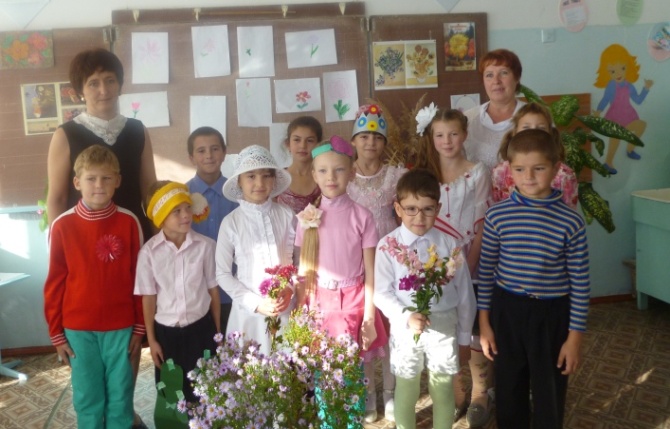  «Песня о волшебном цветке»Слайд 47  «С праздником осени!» 